Name:									                       Activity - Discovering Trig Activity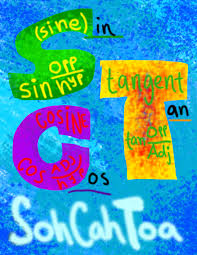 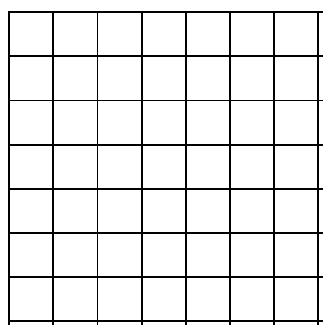 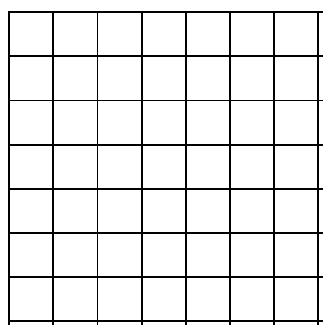 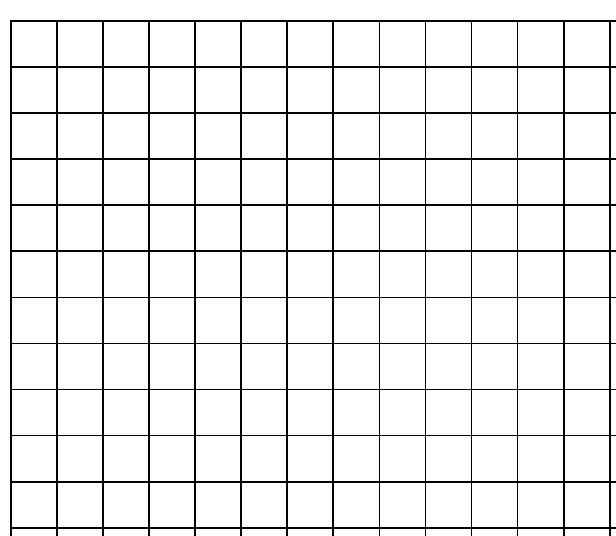 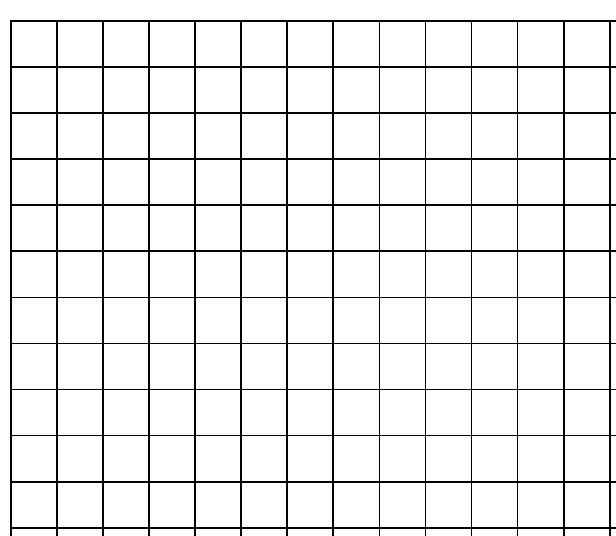 Triangle #3In the box, draw the same triangle as Triangle #1 but dilated by a scale factor of 3.  Answer the following question: How are triangles #1, #2 and #3 related? Using the triangles #1, #2 and #3, follow the steps for each triangle.  For Triangle #1:  Step 1:  Measure all of the sides and angles.  Step 2:  Label a as the smallest side, b as the middle length side and c as the hypotenuse. Step 3:  Fill in the chart belowFor Triangle #2:  Step 1:  Measure all of the sides and angles.  Step 2:  Label a as the smallest side, b as the middle length side and c as the hypotenuse. Step 3:  Fill in the chart belowFor Triangle #3:  Step 1:  Measure all of the sides and angles.  Step 2:  Label a as the smallest side, b as the middle length side and c as the hypotenuse. Step 3:  Fill in the chart belowAnswer the following questions: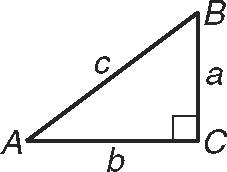 For all four triangles, compare this ratio:  For all four triangles, compare this ratio:  For all four triangles, compare this ratio:  If we created a fourth triangle, do you believe that the ratios would still be the same or similar?  Class Notes: Label the sides opposite A, adjacent to A and the hypotenuseList the name for each ratio: (In reference to Angle A) =    :  ______________=    :  ______________=     :  ______________Homework Kyla is out today!  Write her an email explaining how we discovered sine, cosine and tangent using the activity above.Measure of side aMeasure of side bMeasure of side cMeasure of side aMeasure of side bMeasure of side cMeasure of side aMeasure of side bMeasure of side c